ПРИНЯТО                                                      УТВЕРЖДЕНО                                                                                                    педагогическим советом                               приказом № 53    от «_26 »08    2020г.                           МБДОУ «Детский сад «Ольха»                 Заведующий МБДОУ Протокол №_1_ от «_26_» 08 2020г.               Е.В.Беседина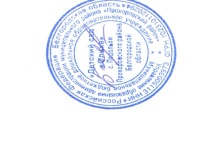 Учебный планмуниципального бюджетного дошкольного образовательного учреждения«Детский сад «Ольха» с. ПодольхиПрохоровского районаБелгородской областина 2020- 2021 уч. год.Пояснительная запискаУчебный план МБДОУ разработан  в соответствии:                                                                         Федеральным законом «Об образовании в Российской Федерации»                                                                                                                  Федеральным государственными образовательным стандартом дошкольного образования (приказ Минобрнауки России от 17 октября 2013 г. N01155 «Об утверждении федерального государственного образовательного стандарта дошкольного образования»       Санитарно-эпидемиологическими правилами и нормативами СанПиН 2.4.1.3049-13   Режим функционирования МБДОУ «Детский сад «Ольха» 10,5 часов пребывание детей при пятидневной рабочей неделе.                                                                                                    В 2019-2020 учебном году функционирует 3 разновозрастных группы.                                                                                                                                                                     Базовым компонентом учебного плана является проект основной общеобразовательной программы дошкольного образования «От рождения до школы» под редакцией Н.Е. Вераксы, Т.С. Комаровой, М.А. Васильевой.                                                                 Планирование осуществляется по 5 направлениям: «Социально-коммуникативное развитие»;«Познавательное развитие»;«Речевое развитие»;«Художественно-эстетическое развитие»;«Физическое развитие».         Каждая образовательная область включает в себя следующие структурные единицы: Образовательная область «Социально-коммуникативное развитие»: социализация, развитие общения, нравственное воспитание; ребенок в семье и обществе; самообслуживание, самостоятельность, трудовое воспитание формирование основ безопасности.Социально-коммуникативное развитие направлено на усвоение норм и ценностей, принятых в обществе, включая моральные и нравственные ценности; развитие общения и взаимодействия ребенка со взрослыми и сверстниками; становление самостоятельности, целенаправленности и саморегуляции собственных действий; развитие социального и эмоционального интеллекта, эмоциональной отзывчивости, сопереживания, формирование готовности к совместной деятельности со сверстниками, формирование уважительного отношения и чувства принадлежности к своей семье и к сообществу детей и взрослых; формирование позитивных установок к различным видам труда и творчества; формирование основ безопасного поведения в быту, социуме, природе.Образовательная область «Познавательное развитие»: формирование элементарных математических представлений; развитие познавательно- исследовательской деятельности; ознакомление с предметным окружением; ознакомление с социальным миром; ознакомление с миром природыПознавательное развитие предполагает развитие интересов детей, любознательности и познавательной мотивации; формирование познавательных действий, становление сознания; развитие воображения и творческой активности; формирование первичных представлений о себе, других людях, объектах окружающего мира, о свойствах и отношениях объектов окружающего мира (форме, цвете, размере, материале, звучании, ритме, темпе, количестве, числе, части и целом, пространстве и времени, движении и покое, причинах и следствиях и др.), о малой родине и Отечестве, представлений о социокультурных ценностях нашего народа, об отечественных традициях и праздниках, о планете Земля какобщем доме людей, об особенностях ее природы, многообразии стран и народов мира.                                                                          Образовательная область «Речевое развитие»: развитие речи; художественная литература.                                                                                                                                                                                                                                                                                                                                                                                                                      Ориентировано на разносторонне развитие дошкольников с учетом их возрастных и индивидуальных особенностей.                                                                                                     Речевое развитие включает владение речью как средством общения и культуры; обогащение активного словаря; развитие связной, грамматически правильной диалогической и монологической речи; развитие речевого творчества; развитие звуковой и интонационной культуры речи, фонематического слуха; знакомство с книжной культурой, детской литературой, понимание на слух текстов различных жанров детской литературы; формирование звуковой аналитико-синтетической активности как предпосылки обучения грамоте.           Образовательная область «Художественно-эстетическое развитие»:приобщение к искусству; изобразительная деятельность; конструктивно-модельная деятельность; музыкальная деятельность.                                                                                                         Художественно-эстетическое развитие предполагает развитие предпосылок ценностно-смыслового восприятия и понимания произведений искусства (словесного, музыкального,изобразительного), мира природы; становление эстетического отношения к окружающему миру; формирование элементарных представлений о видах искусства; восприятие музыки, художественной литературы, фольклора; стимулирование сопереживания персонажам художественных произведений; реализацию самостоятельной творческой деятельности детей (изобразительной, конструктивно-модельной, музыкальной и др.)Образовательная область «Физическое развитие»: формирование начальных  представлений о здоровом образе жизни; физическая культура.                                                 Физическое развитие включает приобретение опыта в следующих видах деятельности детей: двигательной, в том числе связанной с выполнением упражнений, направленных на развитие таких физических качеств, как координация и гибкость; способствующих правильному формированию опорно-двигательной системы организма, развитию равновесия, координации движения, крупной и мелкой моторики обеих рук, а также с правильным, не наносящем ущерба организму, выполнением основных движений (ходьба, бег, мягкие прыжки, повороты в обе стороны), формирование начальных представлений о некоторых видах спорта, овладение подвижными играми с правилами; становление целенаправленности и саморегуляции в двигательной сфере; становление ценностей здорового образа жизни, овладение его элементарными нормами и правилами (в питании, двигательном режиме, закаливании, при формировании полезных привычек и др.).   Содержание образовательных областей реализовывается в различных видах деятельности:  в раннем возрасте (1 год -3 года) предметная деятельность и игры с составными и динамическими игрушками; экспериментирование с материалами и веществами (песок, вода, тесто и пр.); общение с взрослым и совместные игры со сверстниками под руководством взрослого; самообслуживание и действия с бытовыми предметами-орудиями (ложка, совок, лопатка и пр.); восприятие смысла музыки, сказок, стихов, рассматривание картинок, двигательная активность. для детей дошкольного возраста (3 года - 7лет)игровая, включая сюжетно-ролевую игру, игру с правилами и другие виды игры;коммуникативная (общение и взаимодействие со взрослыми и сверстниками);познавательно-исследовательская (исследования объектов окружающего мира и экспериментирования с ними); восприятие художественной литературы и фольклора;самообслуживание и элементарный бытовой труд (в помещении и на улице);конструирование из разного материала, включая конструкторы, модули, бумагу, природный и иной материал;изобразительная (рисование, лепка, аппликация);музыкальная (восприятие и понимание смысла музыкальных произведений, пение, музыкально-ритмические движения, игры на детских музыкальных инструментах);двигательная (овладение основными движениями) формы активности ребенка.Педагогический процесс включает: совместную деятельность взрослого и детей и самостоятельную деятельность детей. Совместная деятельность взрослого и детей подразумевает: непосредственно образовательную деятельность (Основные формы: игра, наблюдение, экспериментирование, разговор, решение проблемных ситуаций, проектная деятельность и др.) и решение образовательных задач в ходе режимных моментов. Образовательный процесс в ДОУ имеет тематический принцип построения. Одной теме следует уделять не менее одной недели. Оптимальный период 2 -3 недели. Объем недельной образовательной нагрузки для детей дошкольного возраста составляет: в младшей группе (дети четвертого года жизни) – 10 занятий, в средней группе (дети пятого года жизни) – 10, в старшей (дети шестого года жизни) – 13,  в подготовительной группе (дети седьмого года жизни) – 14. Продолжительность занятий для детей 2-го и 3-го года жизни до 10 минут, 4-го года жизни – не более 15 минут, для детей 5-го года жизни – не более 20 минут, для детей 6-го года жизни – не более 25 минут, а для детей 7-го года жизни – не более 30 минут. В середине занятия проводится физкультминутка. Перерывы между занятиями – не менее 10 минут. В летний период с 1 июня по 20 августа детский сад работает в каникулярном режиме.ПРИНЯТО                                                      УТВЕРЖДЕНО                                                                                                    педагогическим советом                               приказом №__ от «___» ____2020г.                           МБДОУ «Детский сад «Ольха»                 Заведующий МБДОУ Протокол №__ от «__» ____ 2020г.              ____________ Е.В.БесединаРежим дня                                     МБДОУ «Детский сад «Ольха» на 2020-2021 учебный годХолодный период (1 сентября – 31 мая)Младшая группаРежим дняМБДОУ «Детский сад «Ольха»на 2020-2021 учебный годТеплый период (1 июня – 31 августа)Младшая группаПРИНЯТО                                                      УТВЕРЖДЕНО                                                                                                    педагогическим советом                               приказом №__ от «___» ____2020г.                           МБДОУ «Детский сад «Ольха»                 Заведующий МБДОУ Протокол №__ от «__» ____ 2020г.              ____________ Е.В.БесединаСхема распределенияорганизованной образовательной деятельностив МБДОУ «Детский сад  «Ольха»на 2020-2021 учебный год младшая разновозрастная группаРежим дняМБДОУ «Детский сад «Ольха»  на 2020-2021 учебный годХолодный период (1 сентября – 31 мая) Средняя подгруппаРежим дняМБДОУ «Детский сад «Ольха» на 2020-2021 учебный годХолодный период (1 сентября – 31 мая) Старшая подгруппа                                                      Режим дняМБДОУ «Детский сад «Ольха» на 2020-2021 учебный годТеплый период (1 июня – 31 августа) Средняя подгруппа                                                                 Режим дняМБДОУ «Детский сад «Ольха» на 2020-2021 учебный годТеплый период (1 июня – 31 августа)	 Старшая подгруппа                                                            Схема распределенияорганизованной образовательной деятельностив МБДОУ «Детский сад  «Ольха»на 2020-2021 учебный год                                                                   Средняя  подгруппа                                                               Схема распределенияорганизованной образовательной деятельностив МБДОУ «Детский сад  «Ольха»на 2020-2021 учебный год                                                                     Старшая подгруппаРежим МБДОУ «Детский сад «Ольха» на 2020-2021 учебный годХолодный период (1 сентября – 31 мая) Подготовительная  группа                                                               Режим дняМБДОУ «Детский сад «Ольха» на 2020-2021 учебный годТеплый период (1 июня – 31 августа	  подготовительная группа.Организованная образовательная деятельностьРежимные процессыВремя в режимеВремя в режимеВремя в режимеВремя в режимеВремя в режимеВремя в режимеРежимные процессыпонедельниквторниксредачетвергчетвергпятницаУтренний прием, осмотр, общение7.30 -8.157.30 --8.157.30 -8.157.30 -8.157.30 -8.157.30 -8.15Утренняя гимнастика8.15-8.208.15-8.208.15-8.208.15-8.208.15-8.208.15-8.20Завтрак8.30-9.008.30-9.008.30-9.008.30-9.008.30-9.008.30-9.00образовательные ситуации на игровой основе9.00-9.159.25-9.409.00-9.15  9.25-9.409.00-9.159.25-9.409.00-9.159.25-9.409.00-9.159.25-9.409.00-9.159.25-9.40Игры, общение, деятельность по интересам9.40-10.309.40-10.309.40-10.309.40-10.309.40-10.309.40-10.30II завтрак10.30-10.3510.30-10.3510.30-10.3510.30-10.3510.30-10.3510.30-10.35Подготовка и выход на прогулку, прогулка10.15-11.5510.15-11.5510.15-11.5510.15-11.5510.15-11.5510.15-11.55Возвращение с прогулки11.55-12.1011.55-12.1011.55-12.1011.55-12.1011.55-12.1011.55-12.10Подготовка к обеду, обед12.10-12.3512.10-12.3512.10-12.3512.10-12.3512.10-12.3512.10-12.35Гигиенические процедуры, подготовка ко сну, дневной сон12.35-15.0012.35-15.0012.35-15.0012.35-15.0012.35-15.0012.35-15.00Постепенный подъем. Оздоровительные, закаливающие процедуры15.00-15.3015.00-15.3015.00-15.3015.00-15.3015.0 0-15.3015.0 0-15.30Полдник15.30-15.4515.30-15.4515.30-15.4515.30-15.4515.30-15/4515.30-15/45Игры, досуги, совместная деятельность с детьми, самостоятельная деятельность по интересам, чтение худож. литературы15.45-16.2015.45-16.2015.45-16.2015.45-16.2015.45-16.2015.45-16.20Подготовка к вечерней прогулке, прогулка. Уход детей домой.16.20-18.0016.20-18.0016.20-18.0016.20-18.0016.20-18.0016.20-18.00Режимные процессыВремя в режимеВремя в режимеВремя в режимеВремя в режимеВремя в режимеВремя в режимеРежимные процессыпонедельниквторниксредачетвергчетвергпятницаУтренний прием, осмотр, общение7.30-8.007.30-8.007.30-8.007.30-8.007.30-8.007.30-8.00Утренняя гимнастика (на свежем воздухе)8.00-8.068.00-8.068.00-8.068.00-8.068.00-8.068.00-8.06Игры, общение, деятельность по интересам (самостоятельная деятельность)8.06.-8.308.06-8.308.06-8.308.06-8.308.06 -8.308.06 -8.30Завтрак8.30-9.008.30-9.008.30-9.008.30-9.008.30-9.008.30-9.00образовательные ситуации на игровой основе9.00-9.159.00-9.159.00-9.159.00-9.159.00-9.159.00-9.15Игры, общение, деятельность по интересам9.15-10.009.15-10.009.15-10.009.15-10.009.40-10.009.40-10.00II завтрак10.00-10.1510.00-10.1510.00-10.1510.00-10.1510.00-10.1510.00-10.15Подготовка и выход на прогулку, прогулка10.15-11.5510.15-11.5510.15-11.5510.15-11.5510.15-11.5510.15-11.55Возвращение с прогулки11.55-12.1011.55-12.1011.55-12.1011.55-12.1011.55-12.1011.55-12.10Подготовка к обеду, обед12.10-12.3512.10-12.3512.10-12.3512.10-12.3512.10-12.3512.10-12.35Гигиенические процедуры, подготовка ко сну, дневной сон12.35-15.0012.35-15.0012.35-15.0012.35-15.0012.35-15.0012.35-15.00Постепенный подъем. Оздоровительные, закаливающие процедуры15.00-15.3015.00-15.3015.00-15.3015.00-15.3015.10-15.3015.10-15.30Полдник15.30-15.4515.30-15.4515.30-15.4515.30-15.4515.30-15.4515.30-15.45Подготовка к вечерней прогулке, прогулка. Игры, досуги, совместная деятельность с детьми, самостоятельная деятельность по интересам. Уход детей домой. 15.45-18.0015.45-18.0015.45-18.0015.45-18.0015.45-18.0015.45-18.00День неделиВремя в режиме дняЗанятиеПонедельник9.00-9.15Познание. ФЦКМ, расширение кругозораПонедельник9.25-9.40Физическая культураВторник9.00-9.15Познание. ФЭМПВторник9.25-9.40МузыкаСреда9.00-9.15Художественное творчество. Лепка (Аппликация)Среда9.25-9.40Физическая культураЧетверг9.00-9.15Коммуникация.Четверг9.25-9.40МузыкаПятница9.00-9.15Художественное творчество. РисованиеПятница9.25-9.40Физическая культураЕжедневно10-15 минут в течение дняХудожественная литератураИТОГО2 часа 45 минут2 часа 45 минутРежимные процессыВремя в режимеВремя в режимеВремя в режимеВремя в режимеВремя в режимеВремя в режимеРежимные процессыпонедельниквторниксредачетвергчетвергпятницаУтренний прием, осмотр, общение7.30-8.207.30-8.207.30-8.207.30-8.207.30-8.207.30-8.20Утренняя гимнастика8.20-8.308.20-8.308.20-8.308.20-8.308.20-8.308.20-8.30Завтрак8.30-8.508.30-8.508.30-8.508.30-8.508.30-8.508.30-8.50Самостоятельная деятельность, подготовка к образовательной деятельности8.50-9.008.50-9.008.50-9.008.50-9.008.50-9.008.50-9.00образовательные ситуации на игровой основе9.00-9.209.30-9.509.00-9.209.30-9.509.00-9.209.30-9.509.00-9.209.30-9.509.00-9.209.30-9.509.00-9.209.30-9.50Игры, общение, деятельность по интересам9.50-10.359.50-10.359.50-10.359.50-10.359.50-10.359.50-10.35II завтрак10.35-10.4010.35-10.4010.35-10.4010.35-10.4010.35-10.4010.35-10.40Подготовка и выход на прогулку, прогулка10.40-12.20104-12.2010.40-12.2 010.40-12.2010.40-12.2010.40-12.20Возвращение с прогулки, гигиенические процедуры, подготовка к обеду. Дежурство12.20-12.3012.20-12.3012.20-12.3012.20-12.3012.20-12.3012.20-12.30Обед  Гигиенические процедуры, подготовка ко сну.12.30-13.0012.30-13.0012.30-13.0012.30-13.0012.30-13.0012.30-13.00Дневной сон13.00-15.0013.00-15.0013.00-15.0013.00-15.0013.00-15.0013.00-15.00Постепенный подъем. Оздоровительные, закаливающие процедуры15.00-15.3015.00-15.3015.00-15.3015.00-15.3015.00-15.3015.00-15.30Подготовка к полднику Полдник15.30-15.4515.30-15.4515.30-15.4515.30-15.4515.30-15.4515.30-15.45Образовательные ситуации на игровой основе15.45-16.0515.45-16.05Игры, досуги, совместная деятельность с детьми, самостоятельная деятельность по интересам15.45-16.2015.45-16.2016.05-16.2016.05-16.2015.45-16.2015.45-16.20Подготовка к вечерней прогулке, прогулка. Уход детей домой.16.20-18.0016.20-18.0016.20-18.0016.20-18.0016.20-18.0016.20-18.00Режимные процессыВремя в режимеВремя в режимеВремя в режимеВремя в режимеВремя в режимеРежимные процессыпонедельниквторниксредачетвергпятницаУтренний прием, осмотр, общение, игры, общение по интересам7.30-8.207. 30-8.207. 30-8.207. 30-8.207.- 30-8.20Утренняя гимнастика8.20-8.308.20-8.308.20-8.308.20-8.308.20-8.30Завтрак8.30-8.508.30-8.508.30-8.508.30-8.508.30-8.50Самостоятельная деятельность, подготовка к образовательной деятельности8.50-9.008.50-9.008.50-9.008.50-9.008.50-9.00образовательные ситуации на игровой основе9.00-9.259.35-.10.0010.10-10.359.00-9.259.35.-10.009.00-9.259.35-.10.009.00-9.259.35.-10.009.00-9.259.35.-10.00Игры, общение, деятельность по интересам10.00-10.3510.00-10.3510.00-10.3510.00-10.35II завтрак10.35-10.4010.35-10.4010.35-10.4010.35-10.4010.35-10.40Подготовка и выход на прогулку, прогулка10.40-12.2010.40-12.2010.40-12.2010.40-12.2010.40-12.20Образовательная деятельность (на прогулке)10.40-11.05Возвращение с прогулки, гигиенические процедуры, подготовка к обеду. Дежурство12.20-12.3012.20-12.3012.20-12.3012.20-12.3012.20-12.30 Обед  Гигиенические процедуры, подготовка ко сну.12.30-13.0012.30-13.0012.30-13.0012.30-13.0012.30-13.00 Дневной сон13.00-15.0013.00-15.0013.00-15.0013.00-15.0013.00-15.00Постепенный подъем. Оздоровительные, закаливающие процедуры15.00-15.3015.00-15.3015.00-15.3015.00-15.3015.00-15.30Подготовка к полднику. Полдник15.30-15.4515.30-15.4515.30-15.4515.30-15.4515.30-15.45Образовательные ситуации на игровой основе15.45-16.1015.45-16.1015.45-16.10Игры, досуги, совместная деятельность с детьми, самостоятельная деятельность по интересам15.45-16.2015.45-16.2016.10-16.2016.10-16.2016.10-16.20Подготовка к вечерней прогулке, прогулка. Уход. 16.20-18.0016.20-18.0016.20-18.0016.20-18.0016.20-18.00Режимные процессыВремя в режимеВремя в режимеВремя в режимеВремя в режимеВремя в режимеВремя в режимеРежимные процессыпонедельниквторниксредачетвергчетвергпятницаУтренний прием, осмотр, общение7.30-8.007. 30-8.007. 30-8.00730.-8.007. 30-8.007. 30-8.00Утренняя гимнастика (на свежем воздухе)8.00-8.088.00-8.088.00-8.088.00-8.088.00-8.088.00-8.08Игры, общение, деятельность по интересам .СДД.8.08.-8.308.08-8.308.08-8.308.08-8.308.08 -8.308.08 -8.30Завтрак8.30-8.508.30-8.508.30-8.508.30-8.508.30-8.508.30-8.50Подготовка к образовательной деятельности 8.50-9.008.50-9.008.50-9.008.50-9.008.50-9.008.50-9.00образовательные ситуации на игровой основе9.00-9.209.00-9.209.00-9.209.00-9.209.00-9.209.00-9.20Игры, общение, деятельность по интересам9.20-9.459.20-9.459.20-9.459.20-9.459.20-9.459.20-9.45II завтрак9.45-9.559.45-9.559.45-9.559.45-9.559.45-9.559.45-9.55Подготовка и выход на прогулку, прогулка9.55-12.059.55-12.059.55-12.059.55-12.059.55-12.059.55-12.05Возвращение с прогулки, гигиенические процедуры, подготовка к обеду. Дежурство12.05-12.2012.05-12.2012.05-12.2012.05-12.2012.05-12.2012.05-12.20Обед12.20-12.4012.20-12.4012.20-12.4012.20-12.4012.20-12.4012.20-12.40Гигиенические процедуры, подготовка ко сну, дневной сон12.40-15.0012.40-15.0012.40-15.0012.40-15.0012.40-15.0012.40-15.00Постепенный подъем. Оздоровительные, закаливающие процедуры15.00-15.3015.00-15.3015.00-15.3015.00-15.3015.10-15.3015.10-15.30Полдник15.30-15.4515.30-15.4515.30-15.4515.30-15.4515.30-15.4515.30-15.45Подготовка к вечерней прогулке, прогулка. Игры, досуги, совместная деятельность с детьми, самостоятельная деятельность по интересам. Уход детей домой. 15.45-18.0015.45-18.0015.45-18.0015.45-18.0015.45-18.0015.45-18.00Режимные процессыВремя в режимеВремя в режимеВремя в режимеВремя в режимеВремя в режимеРежимные процессыпонедельниквторниксредачетвергпятницаУтренний прием, осмотр, общение7.30-8.007.30-8.007.30-8.007.30-8.007.30-8.00Утренняя гимнастика (на свежем воздухе)8.00-8.108.00-8.108.00-8.108.00-8.108.00-8.10Игры, общение, деятельность по интересам (самостоятельная деятельность)8.10.-8.308.10-8.308.10-8.308.10-8.30    8.10 -8.30Завтрак8.30-8.508.30-8.508.30-8.508.30-8.508.30-8.50Подготовка к образовательной деятельности 8.50-9.008.50-9.008.50-9.008.50-9.008.50-9.00образовательные ситуации на игровой основе9.00-9.259.00-9.259.00-9.259.00-9.259.00-9.25Игры, общение, деятельность по интересам9.25-10.009.25-10.009.25-10.009.25-10.009.25-10.00II завтрак10.00-10.1010.00-10.1010.00-10.1010.00-10.1010.00-10.10Подготовка и выход на прогулку, прогулка10.10-12.3010.10-12.3010.10-12.3010.10-12.3010.10-12.30Возвращение с прогулки, гигиенические процедуры, подготовка к обеду. Дежурство12.30-12.4012.30-12.4012.30-12.4012.30-12.4012.30-12.40Обед12.40-13.0012.40-13.0012.40-13.0012.40-13.0012.40-13.00Гигиенические процедуры, релаксирующая  гимнастика перед сном, подготовка ко сну, дневной сон 13.00-15.0013.00-15.0013.00-15.0013.00-15.0013.00-15.00Постепенный подъем. Оздоровительные, закаливающие процедуры15.00-15.3015.00-15.3015.00-15.3015.00-15.3015.10-15.30Полдник15.30-15.4515.30-15.4515.30-15.4515.30-15.4515.30-15.45Подготовка к вечерней прогулке, прогулка. Игры, досуги, совместная деятельность с детьми, самостоятельная деятельность по интересам. Уход детей домой. 15.45-18.0015.45-18.0015.45-18.0015.45-18.0015.45-18.00Дни неделиВремяВид деятельностиПонедельник9.00-9.20Ознакомление с окружающим (1; 3 неделя)Ознакомление с природой (2; 4 неделя)(Познавательное развитие)Понедельник9.30-9.50Рисование (Худ - эстет. разв.)Вторник9.00- 9.20ФЭМП (Познавательное развитие)Вторник9.30-9.50Физическая  культура   (Физ. разв.)Среда9.00-9.20Развитие речи (Речевое развитие)Среда9.30-9.50Музыка (Худ - эст. разв.)Среда15.45-16.05Английский язык(Познавательное развитие)Четверг9.00-9.20Лепка (1; 3 неделя)Аппликация  (2; 4 неделя)(Худ - эст.разв.)Четверг9.30-9.50Физическая  культура(Физ. разв.)Четверг15.45-16.05Английский язык(Познавательное развитие)Пятница9.00- 9.20Музыка  (Худ - эст. разв.)Пятница9.30-9.50Физическая  культура(Физ. разв.)Дни неделиВремяВид деятельностиПонедельник9.00-9.25Ознакомление с социальным миром  (Познавательное развитие)Понедельник9.35-10.00Рисование (Худ - эстет. разв.)Понедельник10.10-10.35Физическая  культура(Физ. разв.)Вторник9.00- 9.25ФЭМП  (Познавательное развитие)Вторник9.35-10.00Музыка (Худ - эст. разв.)Вторник10.10-10.35Физическая  культура  (на прогулке) (Физ. разв.)Среда9.00-9.25Развитие речи (Речевое  развитие)Среда10.10-10.35Музыка (Худ - эст. разв.)Среда15.45-16.10Английский язык(Речевое  развитие)Четверг9.00-9.25Лепка (1; 3 неделя)Аппликация  (2; 4 неделя)(Худ - эст.разв.)Четверг9.35-10.00Развитие речи (Речевое  развитие)Четверг15.45-16.10Английский язык(Речевое развитие)Пятница9.00- 9.25Рисование (Худ - эстет. разв.)Пятница9.35-10.00Физическая  культура(Физ. разв.)Пятница15.45-16.10Развитие познав.иссл. деят.\ Ознакомление с природой(Познавательное развитие)Режимные процессыВремя в режимеВремя в режимеВремя в режимеВремя в режимеВремя в режимеРежимные процессыпонедельниквторниксредачетвергпятницаУтренний прием, осмотр, общение, игры, общение по интересам7.30-8.207. 30-8.207. 30-8.207. 30-8.207.- 30-8.20Утренняя гимнастика8.20-8.308.20-8.308.20-8.308.20-8.308.20-8.30Завтрак8.30-8.508.30-8.508.30-8.508.30-8.508.30-8.50Самостоятельная деятельность, подготовка к образовательной деятельности8.50-9.008.50-9.008.50-9.008.50-9.008.50-9.00образовательные ситуации на игровой основе9.00-9.259.35-.10.0010.10-10.359.00-9.259.35.-10.009.00-9.259.35-.10.009.00-9.259.35.-10.009.00-9.259.35.-10.00Игры, общение, деятельность по интересам10.00-10.3510.00-10.3510.00-10.3510.00-10.35II завтрак10.35-10.4010.35-10.4010.35-10.4010.35-10.4010.35-10.40Подготовка и выход на прогулку, прогулка10.40-12.2010.40-12.2010.40-12.2010.40-12.2010.40-12.20Образовательная деятельность (на прогулке)10.40-11.05Возвращение с прогулки, гигиенические процедуры, подготовка к обеду. Дежурство12.20-12.3012.20-12.3012.20-12.3012.20-12.3012.20-12.30 Обед  Гигиенические процедуры, подготовка ко сну.12.30-13.0012.30-13.0012.30-13.0012.30-13.0012.30-13.00 Дневной сон13.00-15.0013.00-15.0013.00-15.0013.00-15.0013.00-15.00Постепенный подъем. Оздоровительные, закаливающие процедуры15.00-15.3015.00-15.3015.00-15.3015.00-15.3015.00-15.30Подготовка к полднику. Полдник15.30-15.4515.30-15.4515.30-15.4515.30-15.4515.30-15.45Образовательные ситуации на игровой основе15.45-16.1015.45-16.1015.45-16.10Игры, досуги, совместная деятельность с детьми, самостоятельная деятельность по интересам15.45-16.2015.45-16.2016.10-16.2016.10-16.2016.10-16.20Подготовка к вечерней прогулке, прогулка. Уход. 16.20-18.0016.20-18.0016.20-18.0016.20-18.0016.20-18.00Режимные процессыВремя в режимеВремя в режимеВремя в режимеВремя в режимеВремя в режимеРежимные процессыпонедельниквторниксредачетвергпятницаУтренний прием, осмотр, общение7.30-8.007.30-8.007.30-8.007.30-8.007.30-8.00Утренняя гимнастика (на свежем воздухе)8.00-8.108.00-8.108.00-8.108.00-8.108.00-8.10Игры, общение, деятельность по интересам (самостоятельная деятельность)8.10.-8.308.10-8.308.10-8.308.10-8.30    8.10 -8.30Завтрак8.30-8.508.30-8.508.30-8.508.30-8.508.30-8.50Подготовка к образовательной деятельности 8.50-9.008.50-9.008.50-9.008.50-9.008.50-9.00образовательные ситуации на игровой основе9.00-9.259.00-9.259.00-9.259.00-9.259.00-9.25Игры, общение, деятельность по интересам9.25-10.009.25-10.009.25-10.009.25-10.009.25-10.00II завтрак10.00-10.1010.00-10.1010.00-10.1010.00-10.1010.00-10.10Подготовка и выход на прогулку, прогулка10.10-12.3010.10-12.3010.10-12.3010.10-12.3010.10-12.30Возвращение с прогулки, гигиенические процедуры, подготовка к обеду. Дежурство12.30-12.4012.30-12.4012.30-12.4012.30-12.4012.30-12.40Обед12.40-13.0012.40-13.0012.40-13.0012.40-13.0012.40-13.00Гигиенические процедуры, релаксирующая  гимнастика перед сном, подготовка ко сну, дневной сон 13.00-15.0013.00-15.0013.00-15.0013.00-15.0013.00-15.00Постепенный подъем. Оздоровительные, закаливающие процедуры15.00-15.3015.00-15.3015.00-15.3015.00-15.3015.10-15.30Полдник15.30-15.4515.30-15.4515.30-15.4515.30-15.4515.30-15.45Подготовка к вечерней прогулке, прогулка. Игры, досуги, совместная деятельность с детьми, самостоятельная деятельность по интересам. Уход детей домой. 15.45-18.0015.45-18.0015.45-18.0015.45-18.0015.45-18.00Дни неделиВремяВид деятельностиПонедельник9.00-9.30Познание ФЦКМПонедельник9.40-10.10КоммуникацияПонедельник10.20-10.50МузыкаВторник9.00- 9.30Познание ФЭМПВторник9.40-10.10Познание (конструирование)Вторник10.20-10.50Физическая культура Среда9.00-9.30Познание ФЦКМ Среда9.40-10.10Художественное творчество . РисованиеСреда10.20-10.50Физическая культура Среда15.45-16.15Английский языкЧетверг9.00-9.30Познание ФЭМПЧетверг9.40-10.10Художественное творчество. Аппликация (лепка)Четверг10.20-10.50МузыкаПятница9.00- 9.30Коммуникация Пятница9.40-10.10Художественное творчество. Рисование Пятница10.20-10.50Физическая культура (на открытом воздухе)Пятница15.45-16.15Английский языкОрганизованная образовательная деятельностьОрганизованная образовательная деятельностьОрганизованная образовательная деятельностьОрганизованная образовательная деятельностьОрганизованная образовательная деятельностьОрганизованная образовательная деятельностьОрганизованная образовательная деятельностьБазовыйвид деятельностиПериодичностьПериодичностьПериодичностьПериодичностьПериодичностьПериодичностьБазовыйвид деятельности2 младшаягруппаСредняягруппаСтаршаягруппаСтаршаягруппаПодготовительнаягруппаФизическая культура в помещении2 раза в неделю2 раза в неделю2 раза в неделю2 раза в неделю2 раза в неделюФизическая культура на прогулке1 раз в неделю1 раз в неделю1 раз в неделю1 раз в неделю1 раз в неделюПознавательноеразвитие2 раза в неделю2 раза в неделю3 раза в неделю3 раза в неделю4 раза в неделюРазвитие речи1 раз в неделю1 раз в неделю2 раза в неделю2 раза в неделю2 раза в неделюРисование 1 раз в неделю1 раз в неделю2 раза в неделю2 раза в неделю2 раза в неделюЛепка1 раз в 2 недели1 раз в 2 недели1 раз в 2 недели1 раз в 2 недели1 раз в 2 неделиАппликация1 раз в 2 недели1 раз в 2 недели1 раз в 2 недели1 раз в 2 недели1 раз в 2 неделиМузыка2 раза в неделю2 раза в неделю2 раза в неделю2 раза в неделю2 раза в неделюИтого:10 занятий в неделю10 занятий в неделю13 занятий в неделю13 занятий в неделю14 занятий в неделюЧасть программы, формируемая участниками образовательных отношенийЧасть программы, формируемая участниками образовательных отношенийЧасть программы, формируемая участниками образовательных отношенийЧасть программы, формируемая участниками образовательных отношенийЧасть программы, формируемая участниками образовательных отношенийЧасть программы, формируемая участниками образовательных отношенийЧасть программы, формируемая участниками образовательных отношенийАнглийский язык--2 раза в неделю2 раза в неделю2 раза в неделю2 раза в неделюОбразовательная деятельность в ходе режимных моментовОбразовательная деятельность в ходе режимных моментовОбразовательная деятельность в ходе режимных моментовОбразовательная деятельность в ходе режимных моментовОбразовательная деятельность в ходе режимных моментовОбразовательная деятельность в ходе режимных моментовОбразовательная деятельность в ходе режимных моментовУтренняягимнастикаежедневноежедневноежедневноежедневноежедневноКомплексы закаливающих процедурежедневноежедневноежедневноежедневноежедневноГигиенические процедурыежедневноежедневноежедневноежедневноежедневноСитуативные беседы при проведении режимных моментовежедневноежедневноежедневноежедневноежедневноЧтение художественной литературыежедневноежедневноежедневноежедневноежедневноДежурства	ежедневноежедневноежедневноежедневноежедневноПрогулкиежедневноежедневноежедневноежедневноежедневноСамостоятельная деятельность детейСамостоятельная деятельность детейСамостоятельная деятельность детейСамостоятельная деятельность детейСамостоятельная деятельность детейСамостоятельная деятельность детейСамостоятельная деятельность детейИграежедневноежедневноежедневноежедневноежедневноСамостоятельная деятельность детей в центрах (уголках) развитияежедневноежедневноежедневноежедневноежедневно